Приложение №  __47_____ (Самсониевская улица, дом 3) 3 листаСхема границ прилегающих территорий, на которых не допускается продажа алкогольной продукции
 Санкт-Петербург, город Петергоф, Самсониевская улица, дом 3 СПб ГБУЗ «Николаевская больница» (зубопротезное и противотуберкулёзное отделения ) Текущий масштаб 1:2 0001 ВХОД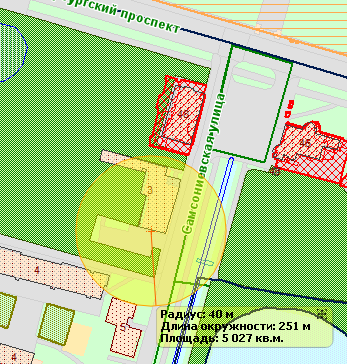 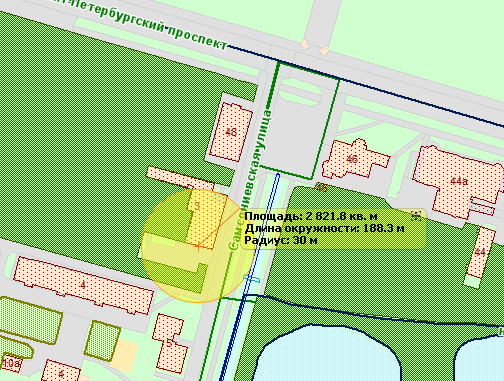 2 ВХОД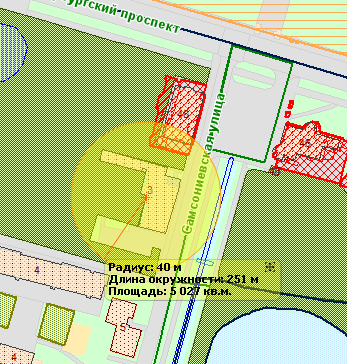 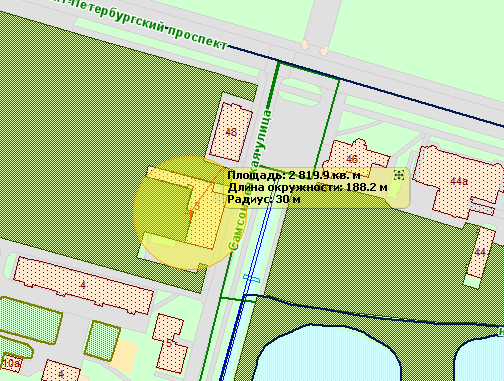 3 ВХОД 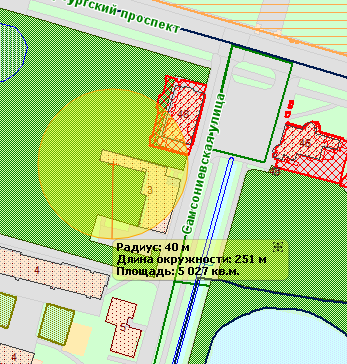 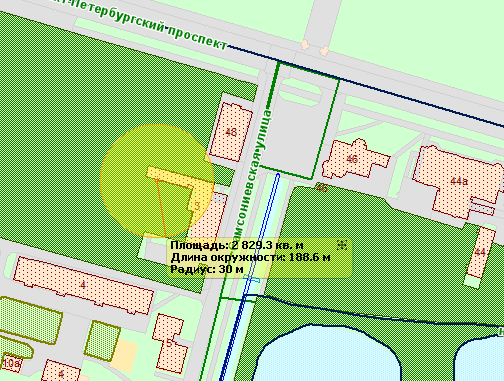 Приложение №  ____48___ (Санкт-Петербугский пр., дом 4) 4 листаСхема границ прилегающих территорий, на которых не допускается продажа алкогольной продукцииадрес: Петергоф, Санкт-Петербугский пр., дом 4Государственное бюджетное общеобразовательное учреждение средняя общеобразовательная школа № 542 Петродворцового района Санкт-Петербурга Государственное бюджетное общеобразовательное учреждение дополнительного образования детей Дом детского творчества Петродворцового района Санкт-Петербурга  Текущий масштаб 1:2 0001 ВХОД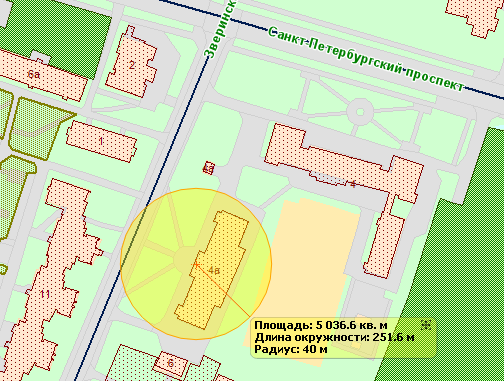 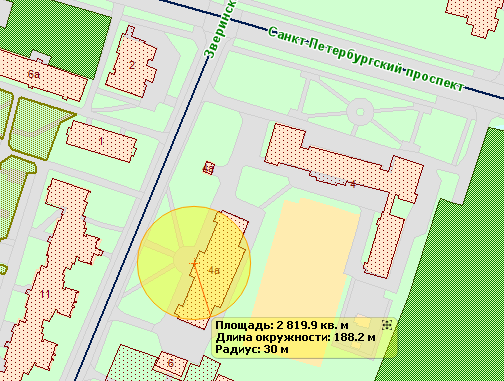 2 ВХОД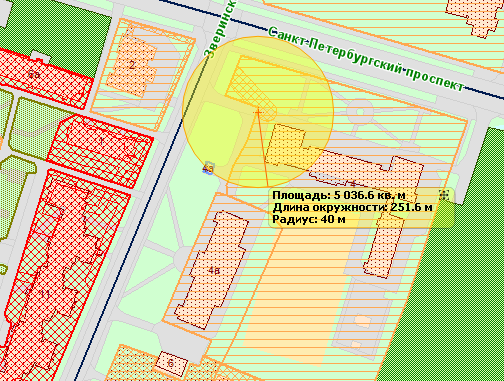 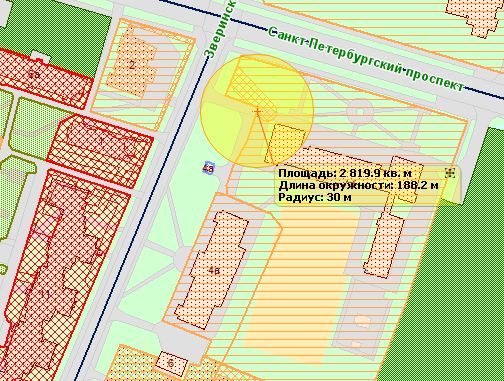 3 ВХОД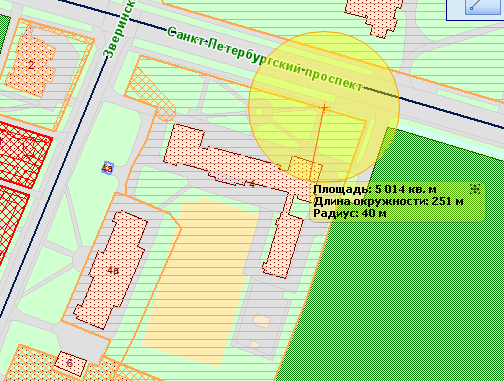 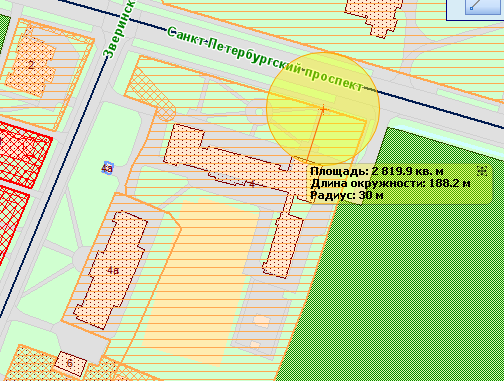 4 ВХОД 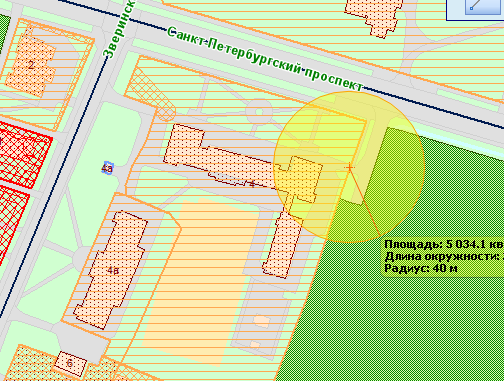 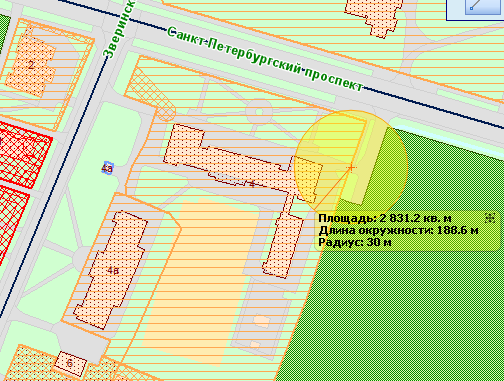 Приложение №  ___49____ (Санкт-Петербургский проспект, дом 20, литера А) 2 листаСхема границ прилегающих территорий, на которых не допускается продажа алкогольной продукцииСанкт-Петербург, город Петергоф, Санкт-Петербургский проспект, дом 20, литера АСПб ГБУЗ «Николаевская больница» (отделение реабилитации)Текущий масштаб 1:2 000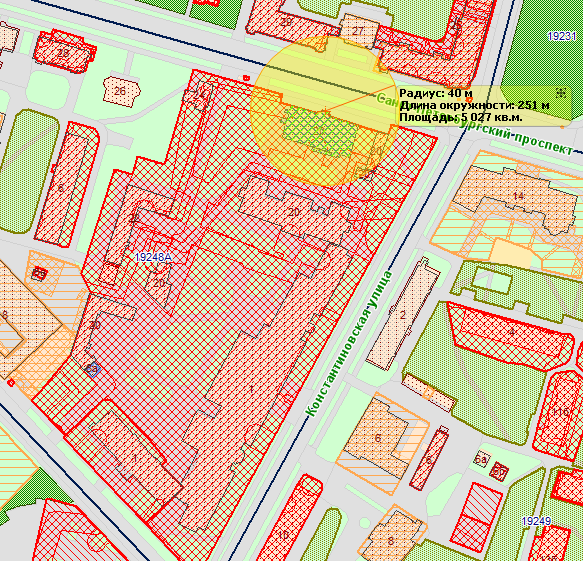 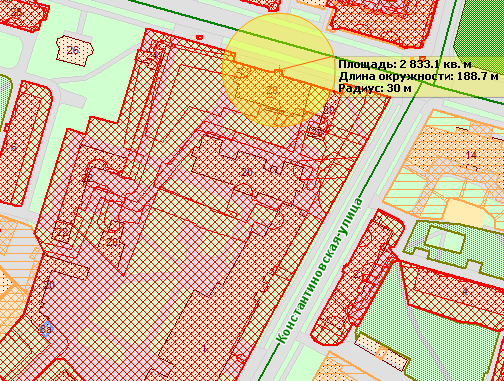 Приложение №  __50____ (Санкт-Петербургский проспект, дом 20, литера Б) 1 листСхема границ прилегающих территорий, на которых не допускается продажа алкогольной продукцииСанкт-Петербург, город Петергоф, Санкт-Петербургский проспект, дом 20, литера БСПб ГБУЗ «Николаевская больница» (медицинский центр)Текущий масштаб 1:2 000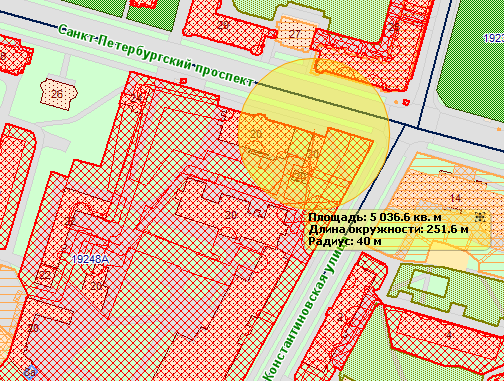 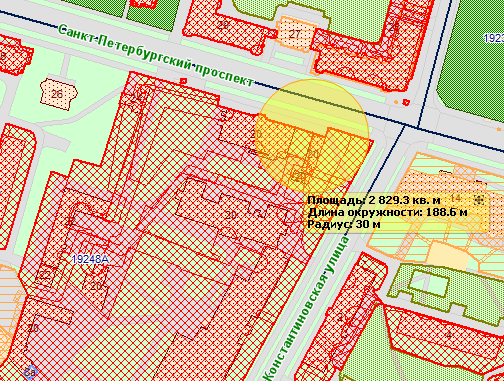 Приложение №  ___51____ (Санкт-Петербургский проспект, дом 20, литера Д) 2 листаСхема границ прилегающих территорий, на которых не допускается продажа алкогольной продукцииСанкт-Петербург, город Петергоф, Санкт-Петербургский проспект, дом 20, литера ДСПб ГБУЗ «Николаевская больница» Текущий масштаб 1:2 000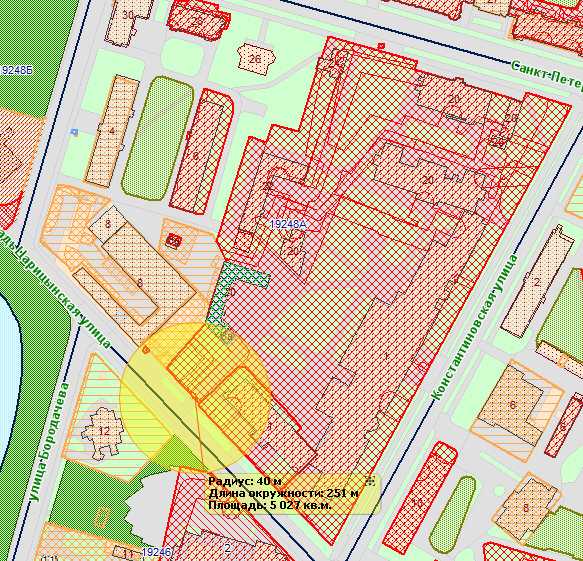 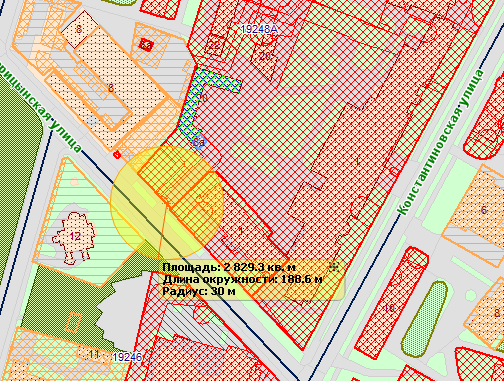 Приложение №  ____52___ (, Санкт-Петербургский пр., дом 43) 2 листаСхема границ прилегающих территорий, на которых не допускается продажа алкогольной продукцииадрес: Петергоф, Санкт-Петербургский пр., дом 43Государственное бюджетное общеобразовательное учреждение Петергофская гимназия императора Александра II  Текущий масштаб 1:2 0001 ВХОД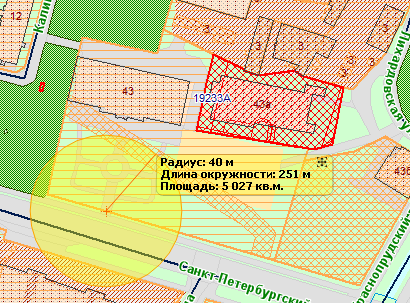 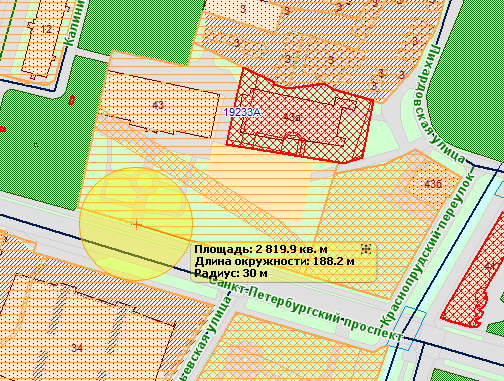 2 ВХОД 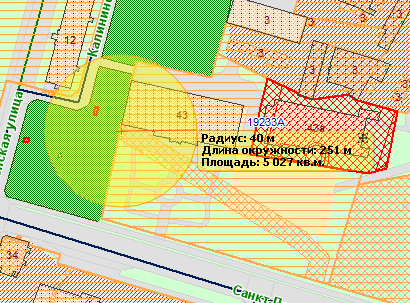 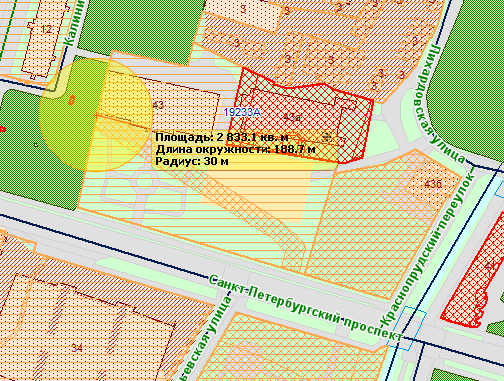 Приложение №  _____53__ (Санкт-Петербургский проспект, дом 60) 1 листСхема границ прилегающих территорий, на которых не допускается продажа алкогольной продукции
Санкт-Петербург, город Петергоф, Санкт-Петербургский проспект, дом 60 ООО «»Медсанчасть № 67»Текущий масштаб 1:2 000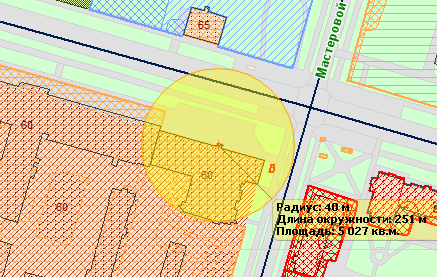 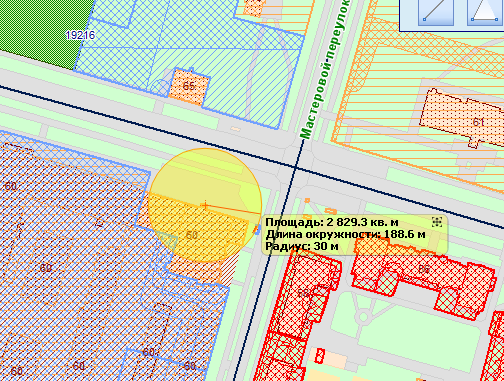 Приложение №  ___54____ (Санкт-Петербургский пр., дом 61) 2 листаСхема границ прилегающих территорий, на которых не допускается продажа алкогольной продукцииадрес: Петергоф, Санкт-Петербургский пр., дом 61Государственное бюджетное общеобразовательное учреждение центр образования № 671 Петродворцового района Санкт-Петербурга  Текущий масштаб 1:2 0001 ВХОД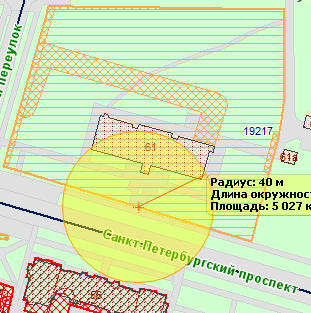 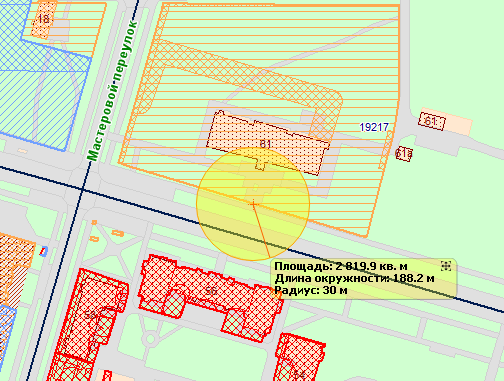 2 ВХОД 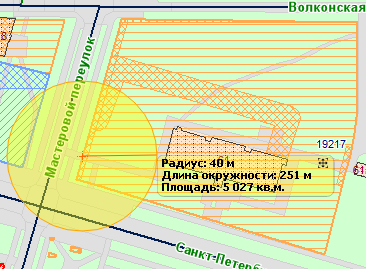 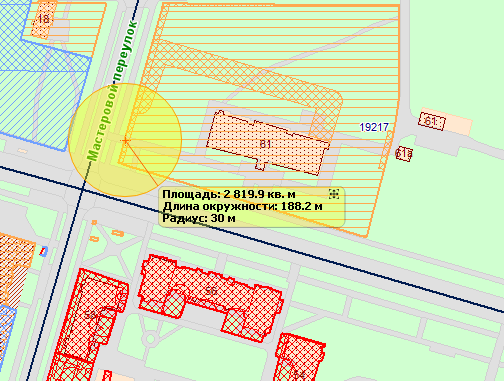 Приложение №  __55_____ (Собственный пр., дом 1) 2 листаСхема границ прилегающих территорий, на которых не допускается продажа алкогольной продукцииадрес: Петергоф, Собственный пр., дом 1Академическая Гимназия Санкт-Петербургского государственного университета Текущий масштаб 1:20001 ВХОД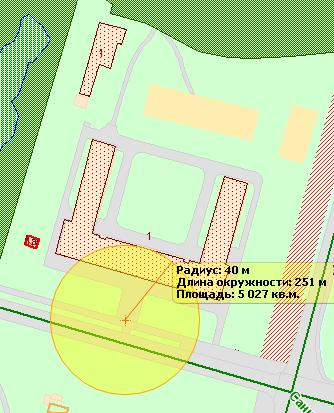 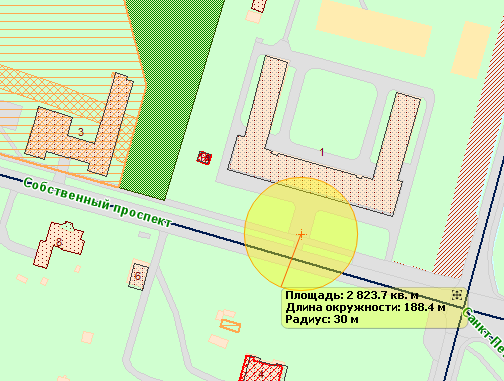 2 ВХОД 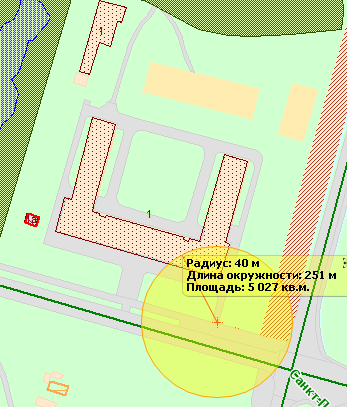 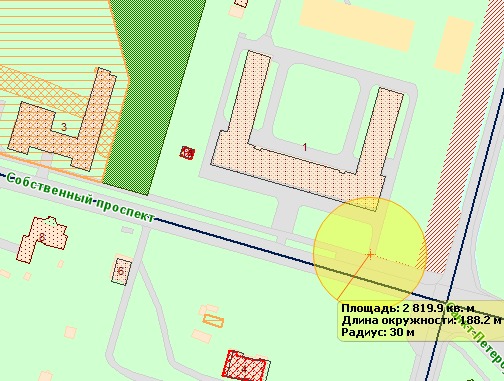 Приложение №  ___56____ (Собственный пр., дом 3) 1 листСхема границ прилегающих территорий, на которых не допускается продажа алкогольной продукцииадрес: Петергоф, Собственный пр., дом 3Федеральное государственное бюджетное образовательное учреждение среднего профессионального образования «Санкт-Петербургский медико-технический колледж 
Федерального медико-биологического агентства» Текущий масштаб 1:2000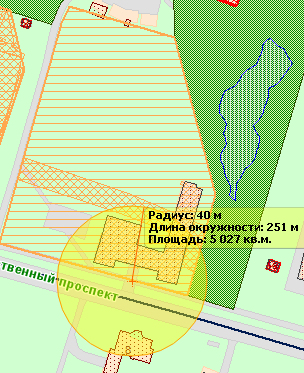 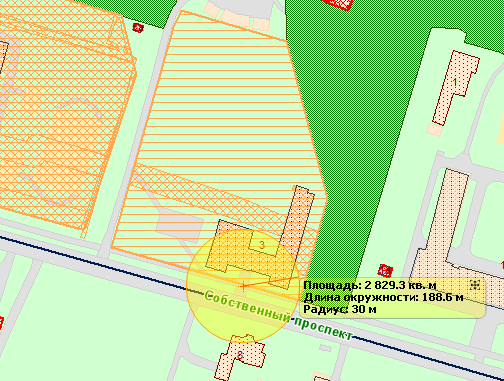 Приложение №  __57_____ (Собственный пр., дом 7) 2 листаСхема границ прилегающих территорий, на которых не допускается продажа алкогольной продукцииадрес: Петергоф, Собственный пр., дом 7Государственное специальное учебно-воспитательное учреждение для детей и подростков с девиантным поведением «Специальная общеобразовательная школа №2» (открытого типа).Текущий масштаб 1:20001 ВХОД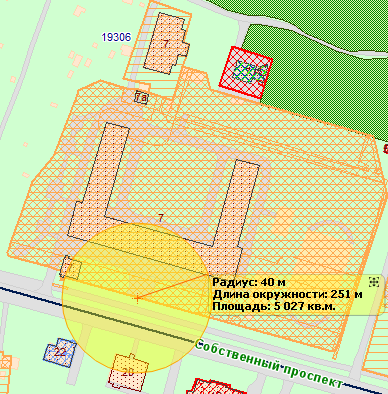 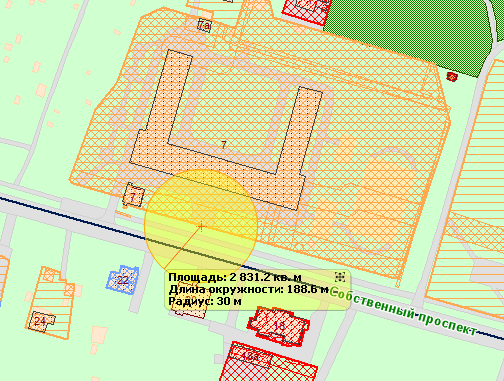 2 ВХОД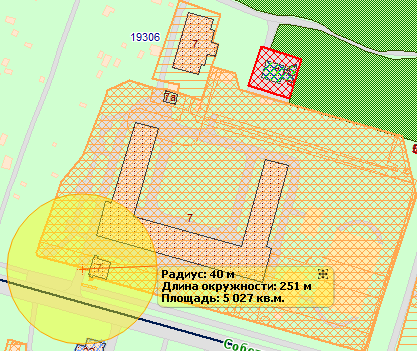 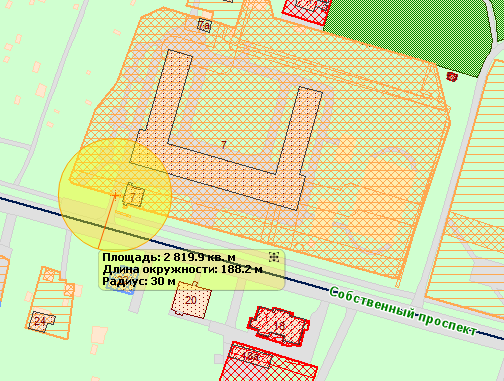 Приложение №  __58_____ (Собственный пр., д.9, лит.а) 2 листаСхема границ прилегающих территорий, на которых не допускается продажа алкогольной продукции
Санкт-Петербург, город Петергоф, Собственный проспект, дом 9, литера А СПбГБУЗ Детский туберкулёзный санаторий «Петродворец»Текущий масштаб 1:2 0001.ВХОД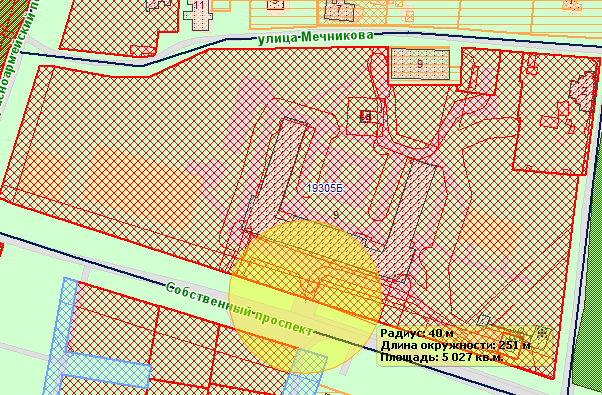 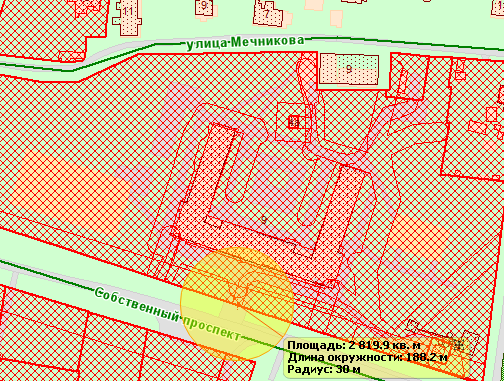 2 ВХОД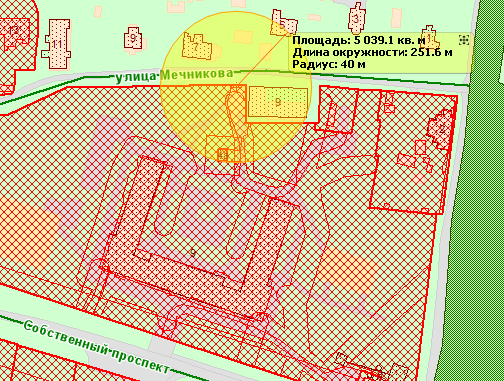 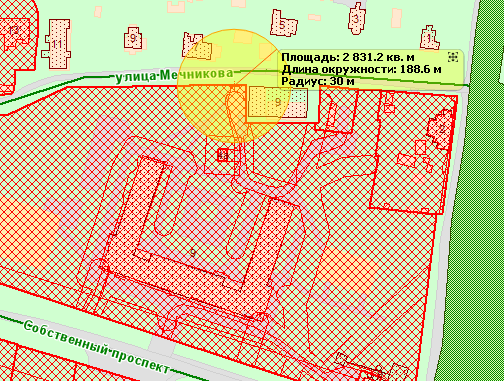 Приложение №  __59_____ (Собственный, дом 34) 2 листаСхема границ прилегающих территорий, на которых не допускается продажа алкогольной продукцииадрес: Петергоф, Собственный, дом 34 Внутридворовая спортивная площадкаТекущий масштаб 1:2 0001 ВХОД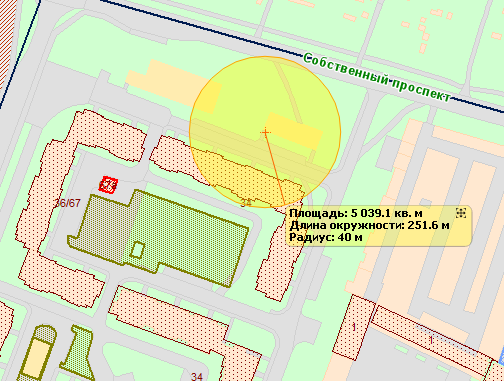 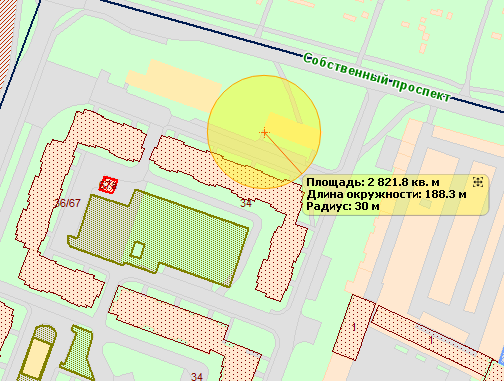 2 ВХОД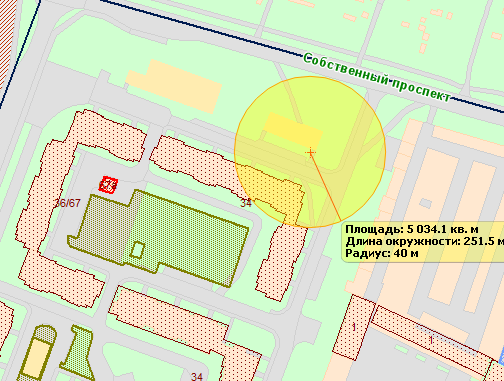 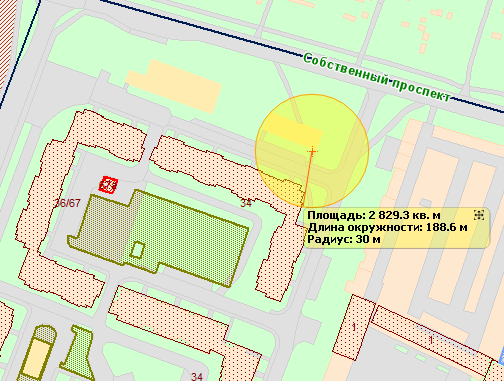 Приложение №  ____60___ (Суворовский городок, корпус 17) 1 листСхема границ прилегающих территорий, на которых не допускается продажа алкогольной продукцииадрес: Петергоф, Суворовский городок, корпус 17Государственное бюджетное дошкольное образовательное учреждение детский сад № 15 Петродворцового района Санкт-Петербурга Текущий масштаб 1:2 000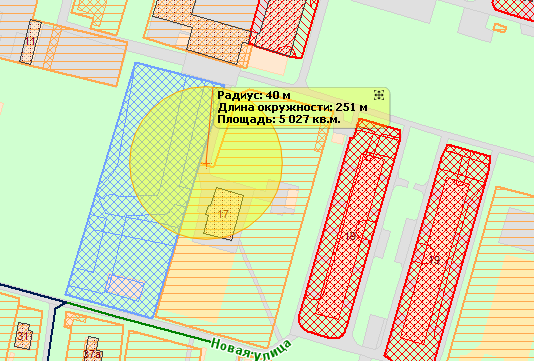 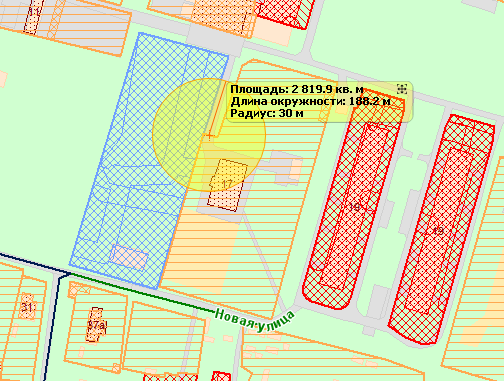 Приложение №  ___61____ (Суворовский городок, дом 69, корпус 5,6 ) 1 листСхема границ прилегающих территорий, на которых не допускается продажа алкогольной продукцииадрес: Петергоф, Суворовский городок, дом 69, корпуса 5 6   Специализированная детско-юношеская спортивная школа олимпийского резерваСпортивная площадка детско-юношеская спортивная школа олимпийского резерваТекущий масштаб 1:2 000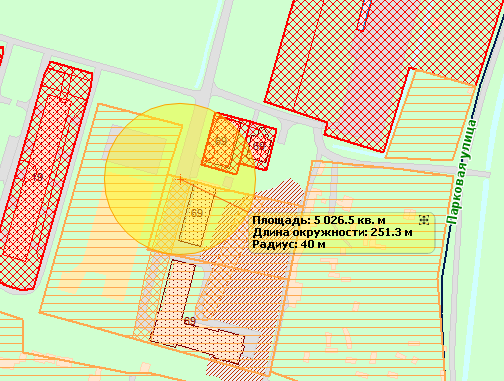 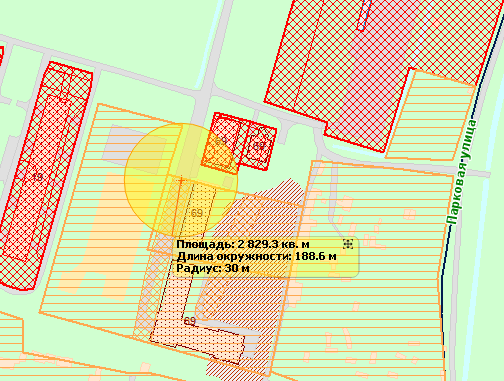 Приложение №  ____62___ (переулок Суворовская, дом 5) 2 листаСхема границ прилегающих территорий, на которых не допускается продажа алкогольной продукцииадрес: Петергоф, переулок Суворовская, дом 5 Внутридворовая спортивная площадкаТекущий масштаб 1:2 0001 ВХОД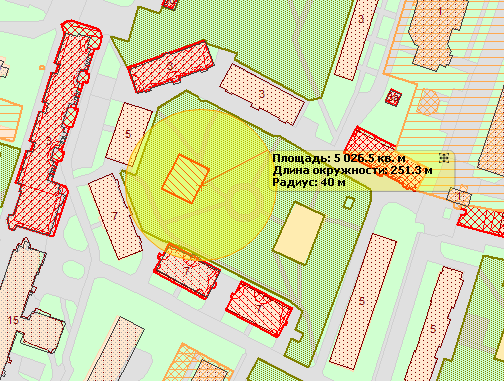 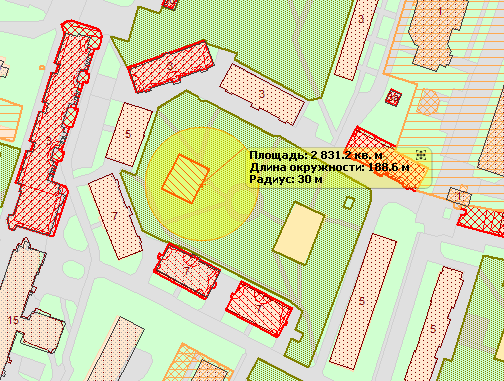 2 ВХОД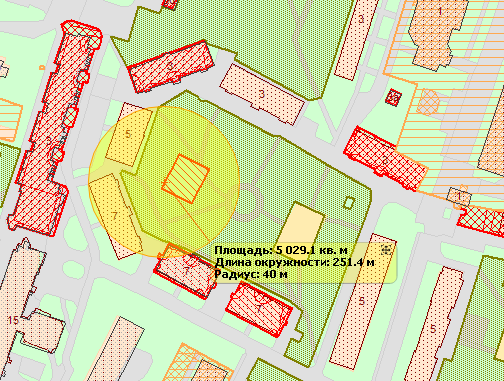 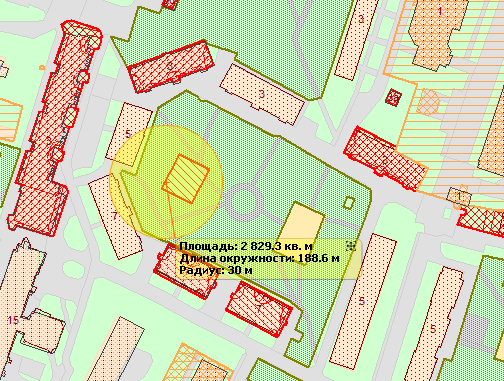 Приложение №  ___63____ (ул. Суворовская, дом 1) 2 листаСхема границ прилегающих территорий, на которых не допускается продажа алкогольной продукцииадрес: Петергоф, ул. Суворовская, дом 1ФГКОУ «Санкт-Петербургский кадетский корпус Министерства Обороны Российской Федерации»Военно-транспортный университет Железнодорожных войск (ВТУ ЖДВ) Текущий масштаб 1:20001 ВХОД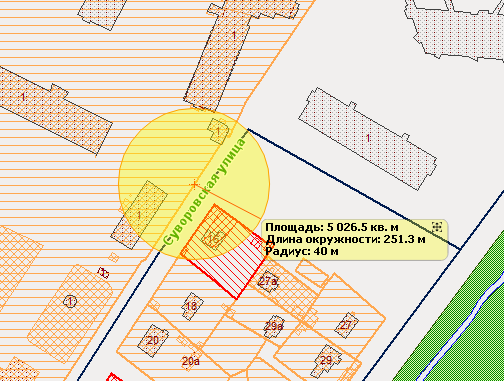 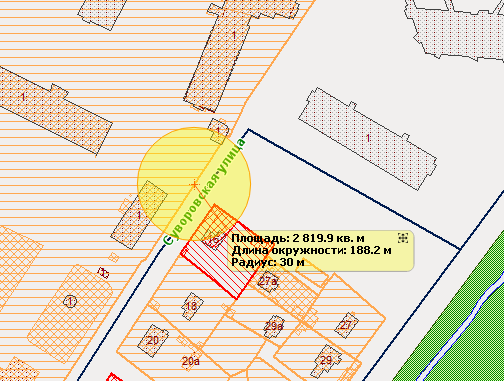 2 ВХОД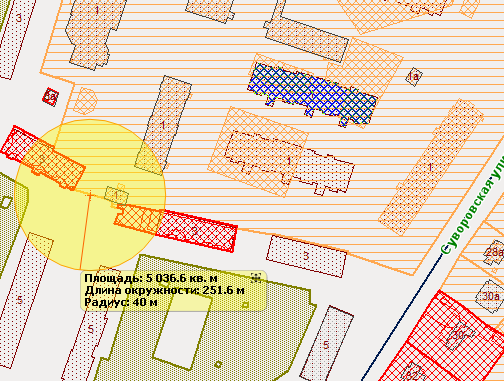 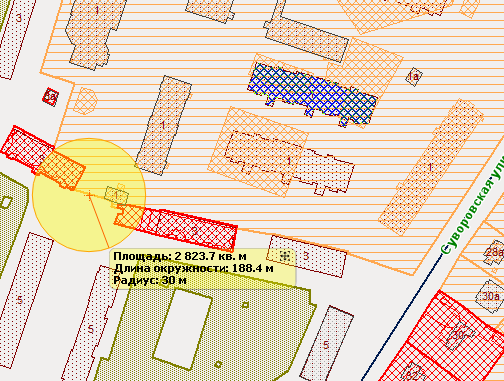 Приложение №  ___64____ (переулок Суворовцев, дом 10) 1 листСхема границ прилегающих территорий, на которых не допускается продажа алкогольной продукцииадрес: Петергоф, переулок Суворовцев, дом 10 Внутридворовая спортивная площадкаТекущий масштаб 1:2 000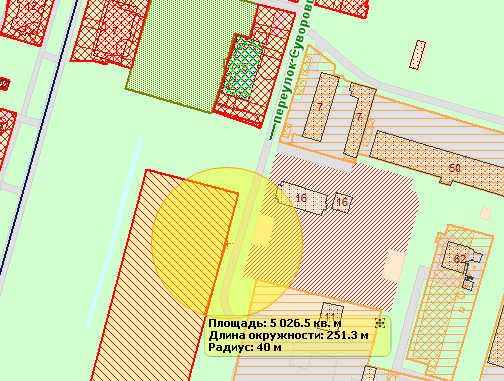 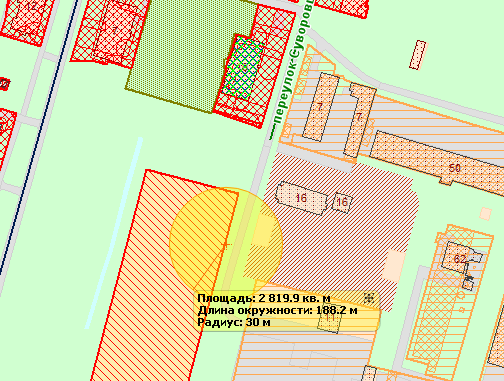 Приложение №  __65_____ (Торговая площадь, дом 8, литера А) 2 листаСхема границ прилегающих территорий, на которых не допускается продажа алкогольной продукции
Санкт-Петербург, город Петергоф, Торговая площадь, дом 8, литера А Сельхозяйственный ранок ООО «Петродворцовое оптово-розничное объединение»Текущий масштаб 1:2 0001 ВХОД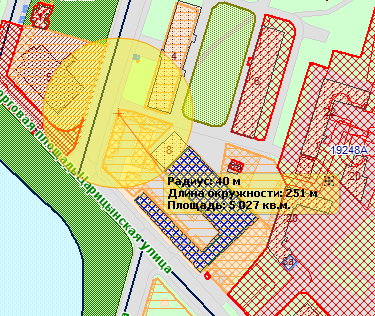 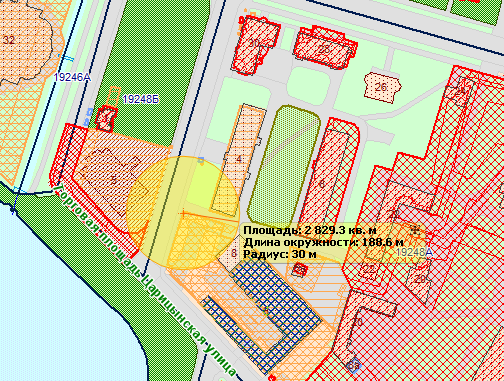 2 ВХОД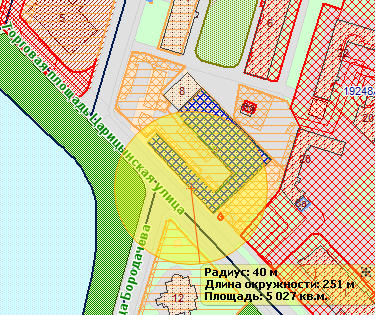 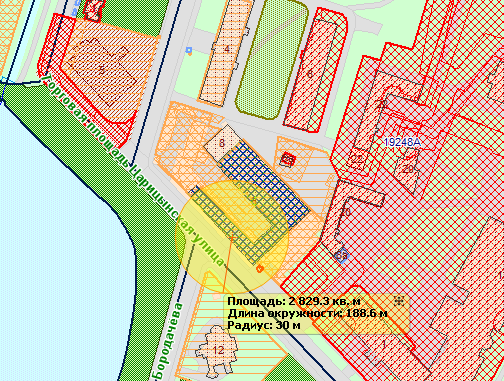 Приложение №  ___66____ (ул. Ульяновская, дом 1) 1 листСхема границ прилегающих территорий, на которых не допускается продажа алкогольной продукцииадрес: Петергоф, ул. Ульяновская, дом 1Санкт-Петербургский государственный университетТекущий масштаб 1:2000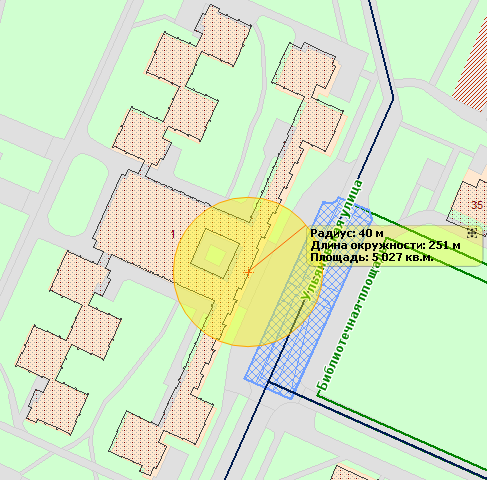 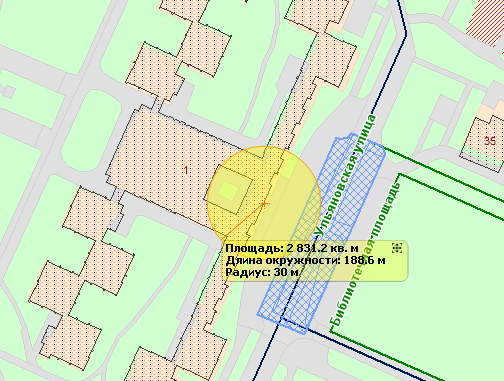 Приложение №  ____67___ (Университетский пр., дом 2/18) 1 листСхема границ прилегающих территорий, на которых не допускается продажа алкогольной продукцииадрес: Петергоф, Университетский пр., дом 2/18ГОУДО ДЕТСКАЯ МУЗЫКАЛЬНАЯ ШКОЛА № 22Текущий масштаб 1:2000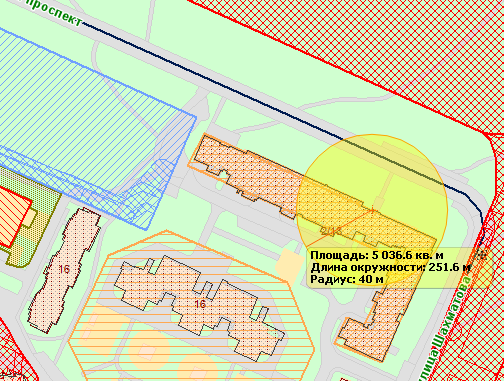 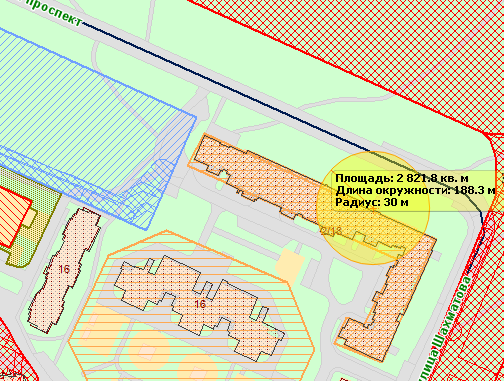 Приложение №  ___68____ (улица Халтурина, дом 1, литера А) 4 листаСхема границ прилегающих территорий, на которых не допускается продажа алкогольной продукции
Санкт-Петербург, город Петергоф, улица Халтурина, дом 1, литера А Железнодорожная платформа «Старый Петергоф» Текущий масштаб 1:2 0001 ВХОД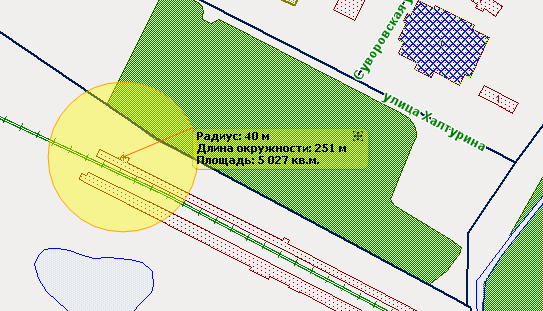 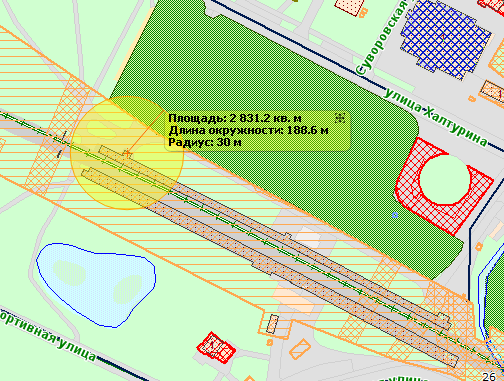 2 ВХОД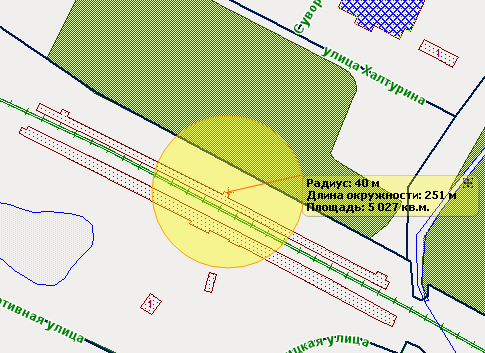 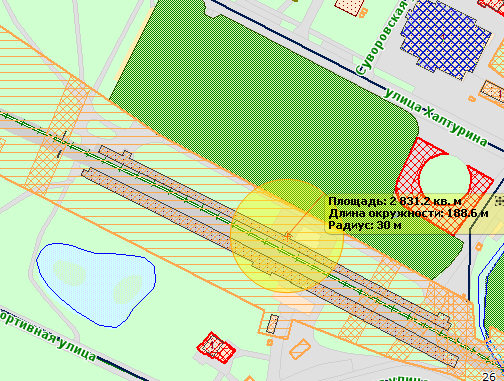 3 ВХОД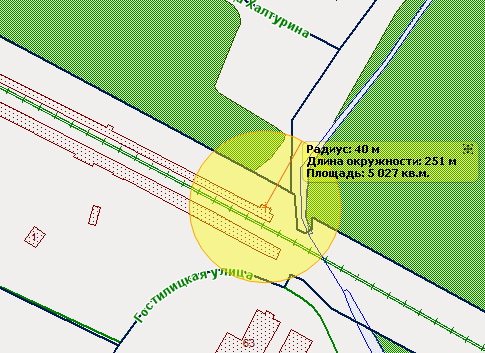 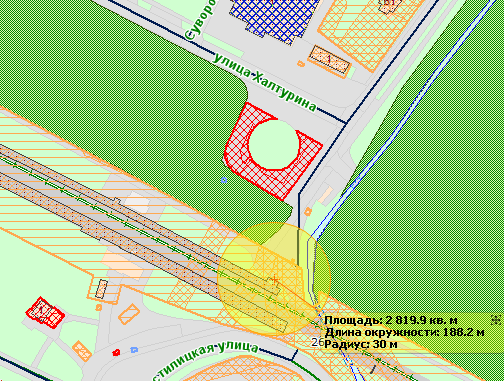 4 ВХОД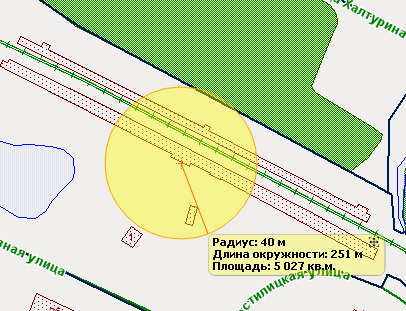 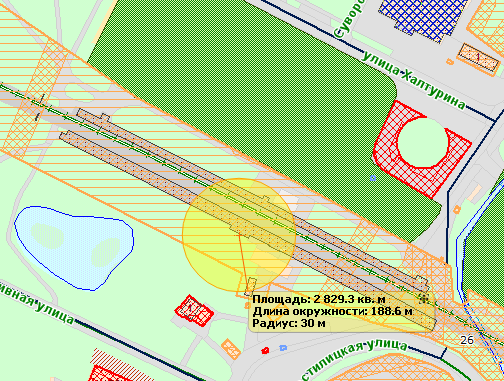 Приложение №  ____69___ (ул. Халтурина, дом 13-А) 2 листаСхема границ прилегающих территорий, на которых не допускается продажа алкогольной продукцииадрес: Петергоф, ул. Халтурина, дом 13-АГосударственное бюджетное дошкольное образовательное учреждение детский сад № 6 общеразвивающего вида с приоритетным осуществлением деятельности по физическому развитию детей Петродворцового района Санкт-ПетербургаТекущий масштаб 1:2 0001 ВХОД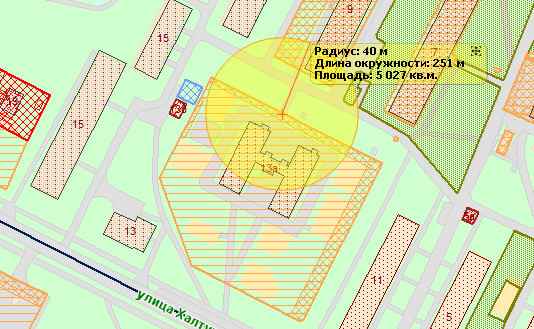 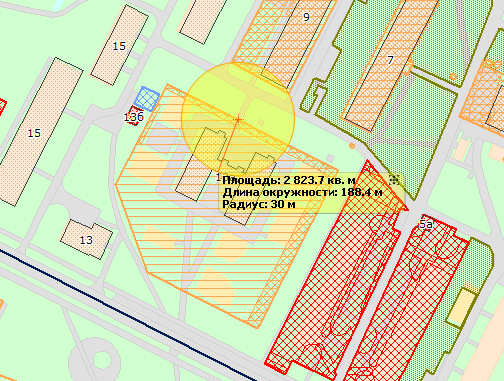 2 ВХОД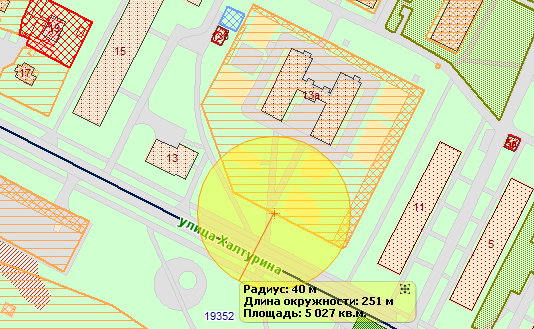 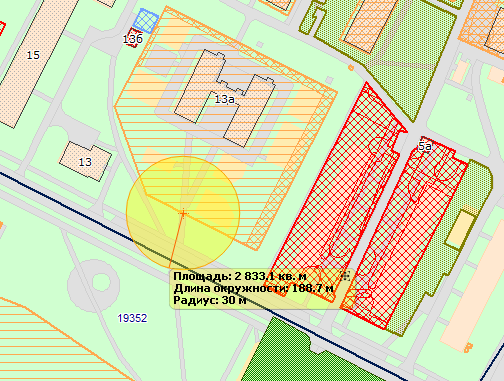 Приложение №  ___70____ (ул. Халтурина, дом 15, корпус 4 ) 1 листСхема границ прилегающих территорий, на которых не допускается продажа алкогольной продукцииадрес: Петергоф, ул. Халтурина, дом 15, корпус 4  Подростково - молодёжный клуб  «Тайфун»Текущий масштаб 1:2 000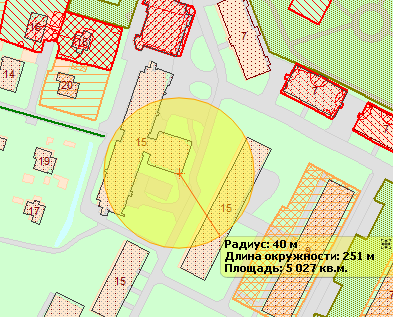 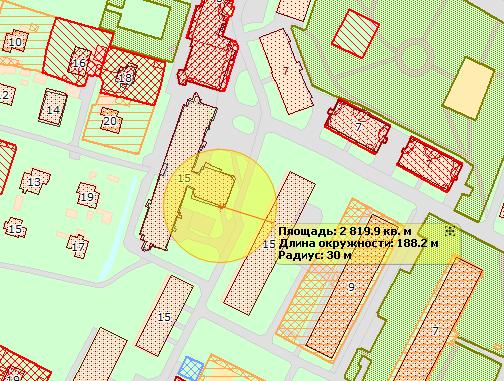 Приложение №  ____71___ (Царицынская улица, дом 1, литера А) 2 листаСхема границ прилегающих территорий, на которых не допускается продажа алкогольной продукции
Санкт-Петербург, город Петергоф, Царицынская улица, дом 1, литера АСПб ГБУЗ «Николаевская больница» (поликлиническое отделение)Текущий масштаб 1:2 000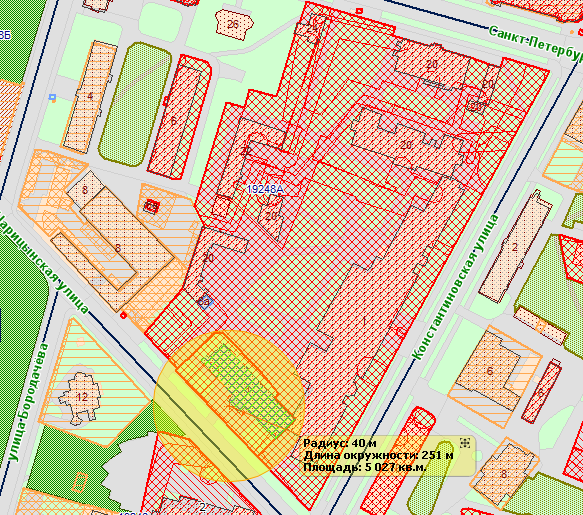 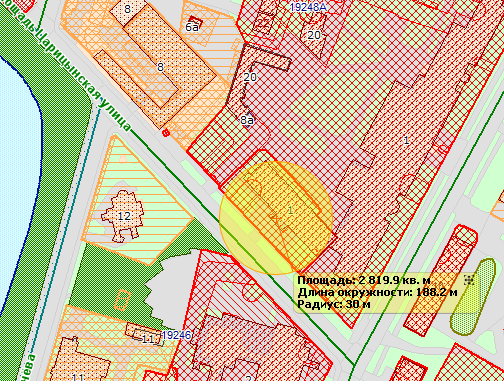 Приложение №  __72_____ (ул. Чебышевская, дом 4, корпус 1) 2 листаСхема границ прилегающих территорий, на которых не допускается продажа алкогольной продукцииадрес: Петергоф, ул. Чебышевская, дом 4, корпус 1 Внутридворовая спортивная площадкаТекущий масштаб 1:1 0001 ВХОД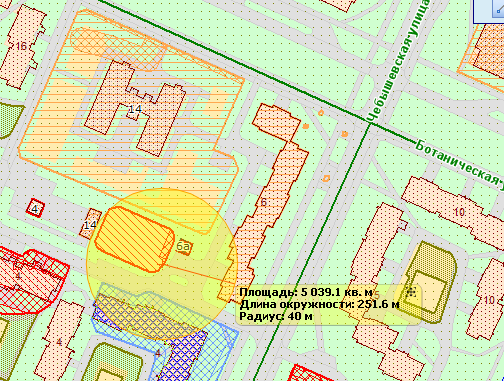 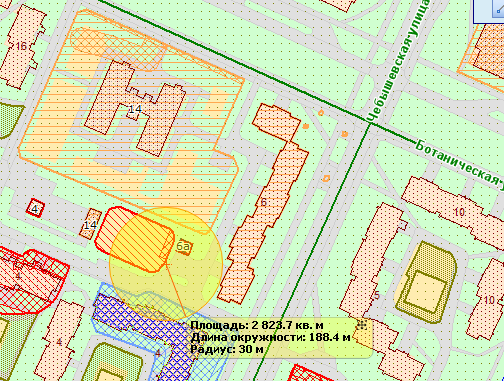 2 ВХОД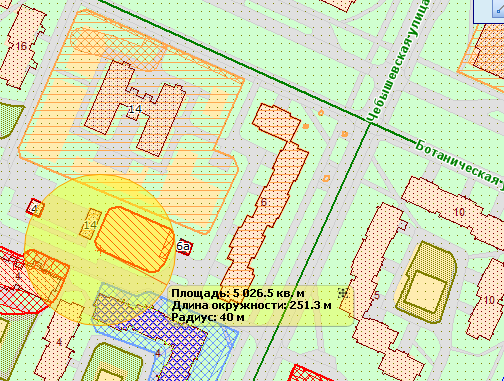 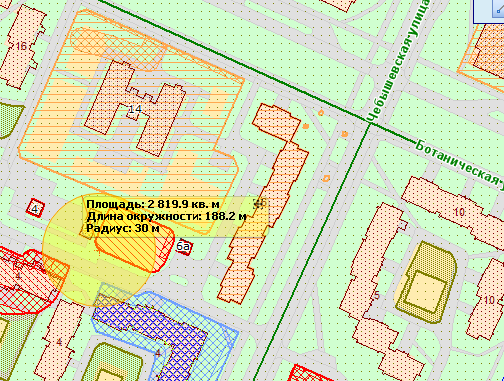 Приложение №  _73______ (Чебышевская улица, дом 12, корпус 3, литера А) 1 листСхема границ прилегающих территорий, на которых не допускается продажа алкогольной продукции
Санкт-Петербург, город Петергоф, Чебышевская улица, дом 12, корпус 3, литера А СПб ГБУЗ «Николаевская больница» (Кожновенерологическое отделение) Текущий масштаб 1:2 000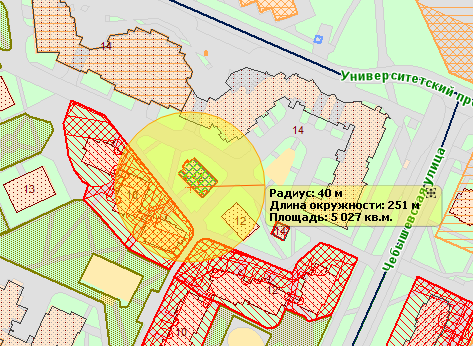 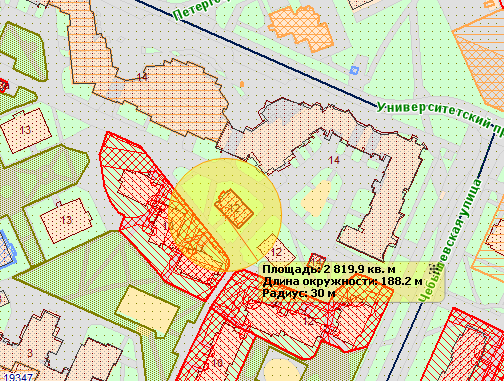 Приложение №  __74_____ (ул. Чебышевская, дом 13) 1 листСхема границ прилегающих территорий, на которых не допускается продажа алкогольной продукцииадрес: Петергоф, ул. Чебышевская, дом 13Государственное бюджетное дошкольное образовательное учреждение детский сад № 19 общеразвивающего вида с приоритетным осуществлением деятельности по физическому развитию детей Петродворцового района Санкт-ПетербургаТекущий масштаб 1:2 000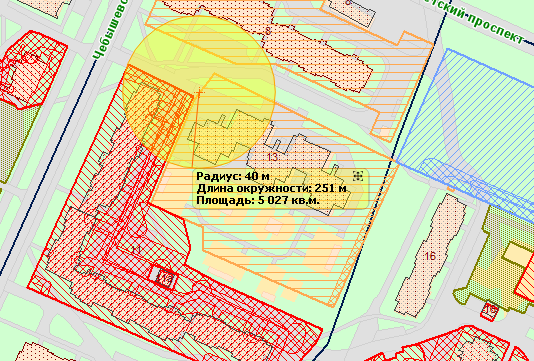 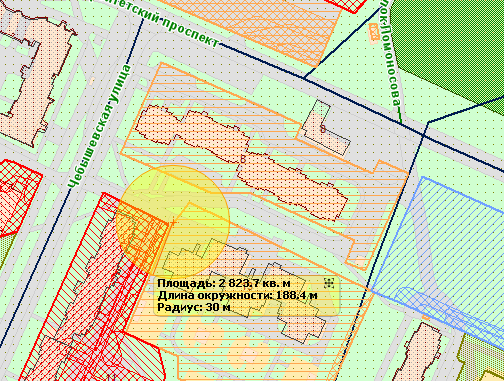 Приложение №  __75_____ (ул. Чичеринская, дом 5, корпус 1) 4 листаСхема границ прилегающих территорий, на которых не допускается продажа алкогольной продукцииадрес: Петергоф, ул. Чичеринская, дом 5, корпус 1 Внутридворовая спортивная площадка1 ВХОД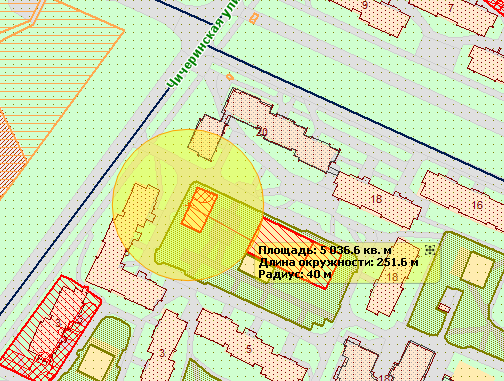 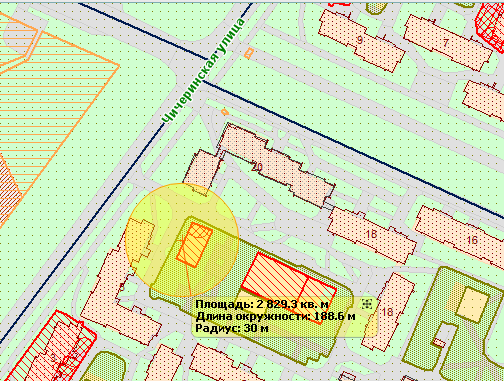 2 ВХОД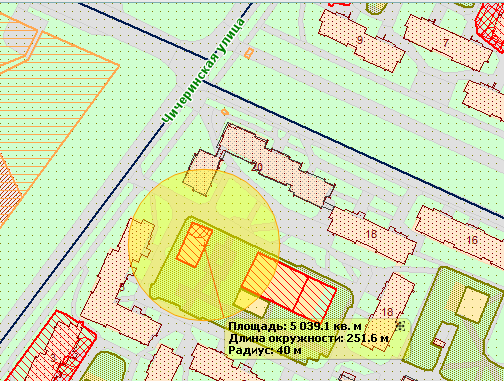 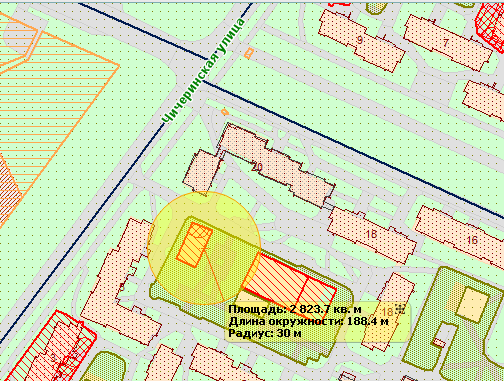 адрес: Петергоф, ул. Чичеринская, дом 5, корпус 2Внутридворовая спортивная площадкаТекущий масштаб 1:1 0001 ВХОД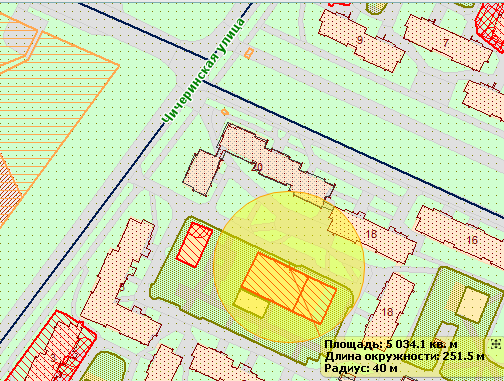 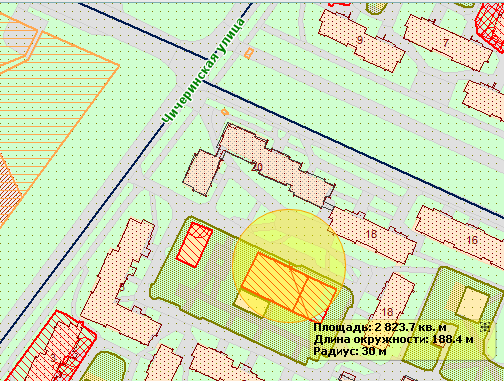 2 ВХОД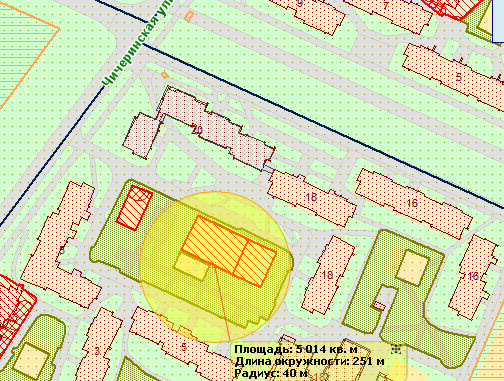 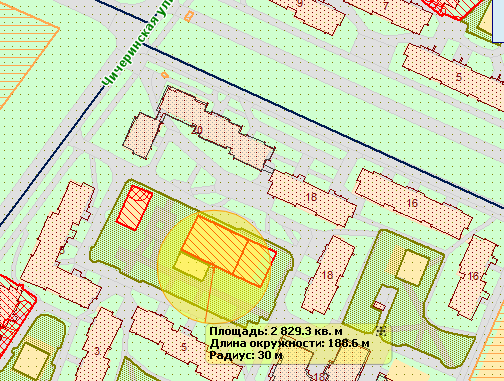 Приложение №  ____76___ (ул. Чичеринская, дом 11, корпс 4   ) 1 листСхема границ прилегающих территорий, на которых не допускается продажа алкогольной продукцииадрес: Петергоф, ул. Чичеринская, дом 11, корпс 4   Подростково - молодёжный клуб  «Меридиан»Текущий масштаб 1:2 000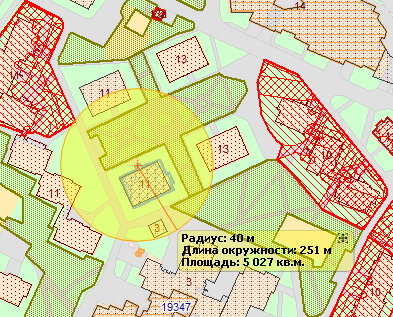 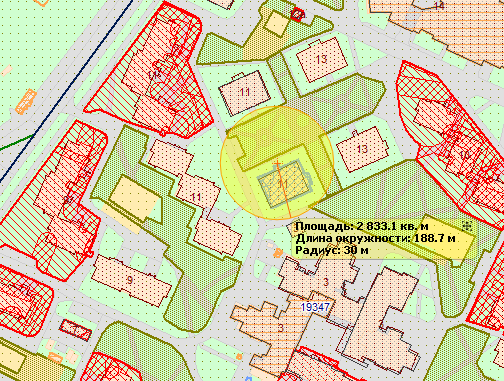 Приложение №  ___77___ (ул. Шахматова, дом 10/1) 6 листовСхема границ прилегающих территорий, на которых не допускается продажа алкогольной продукцииадрес: Петергоф, ул. Шахматова, дом 10/1Государственное бюджетное общеобразовательное учреждение средняя общеобразовательная школа № 567 Петродворцового района Санкт-Петербурга  Текущий масштаб 1:2 0001 ВХОД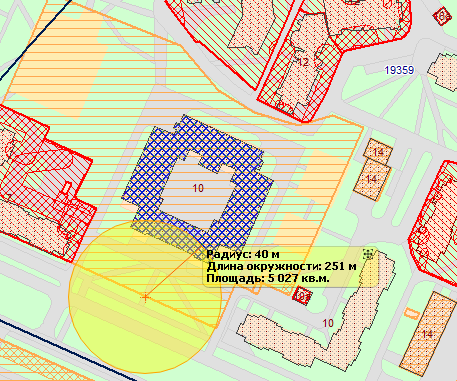 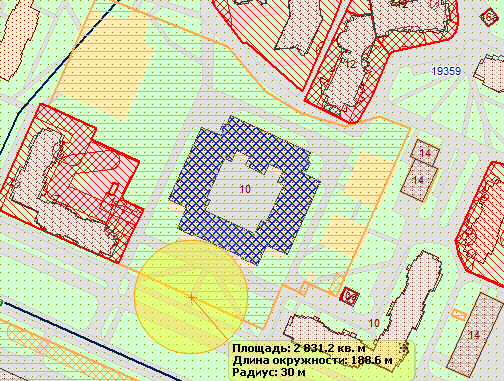 2 ВХОД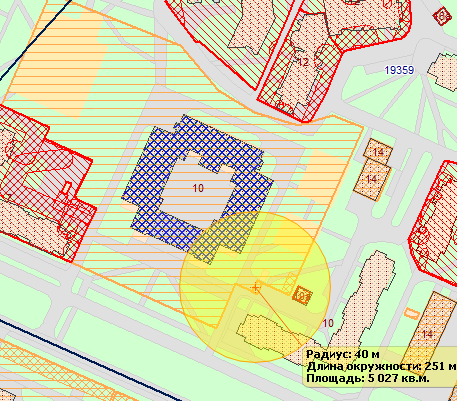 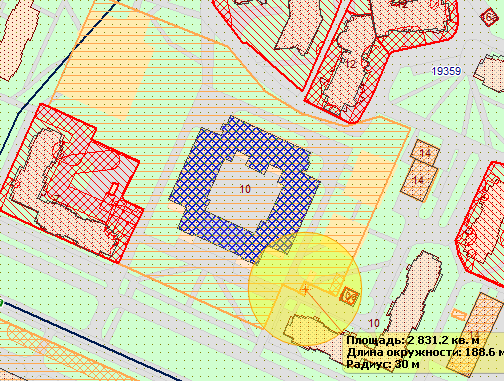 3 ВХОД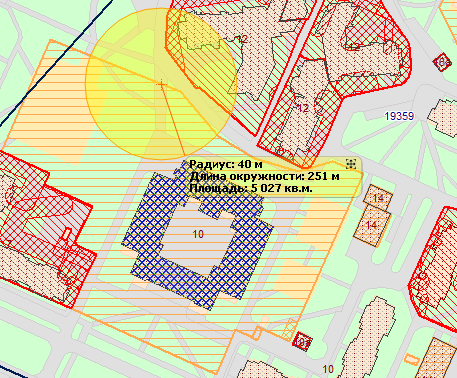 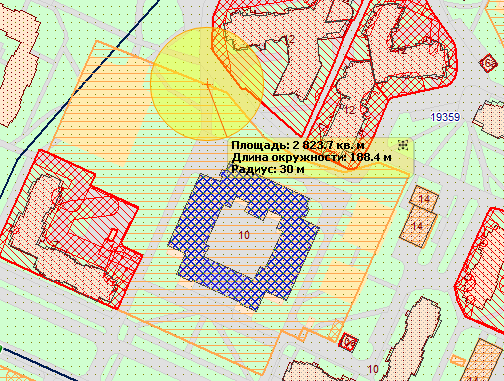 4 ВХОД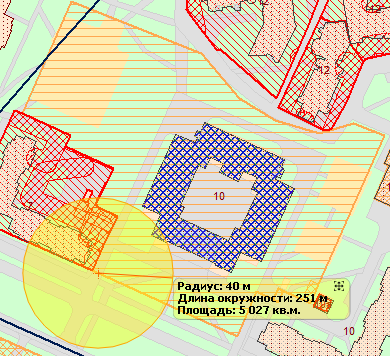 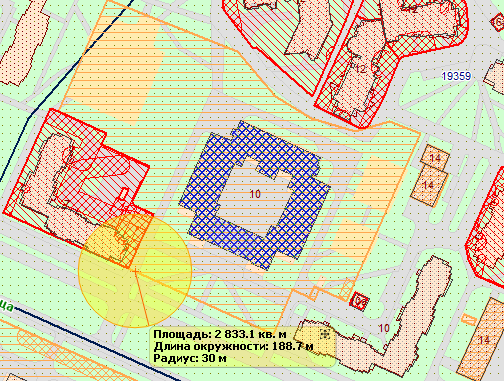 5 ВХОД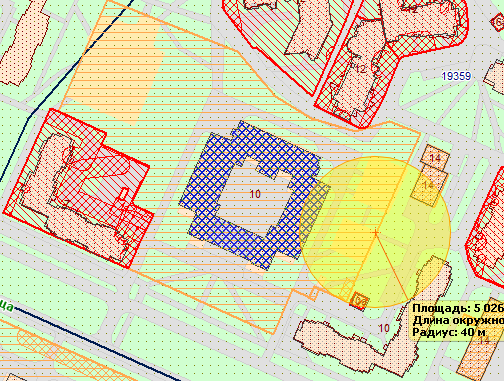 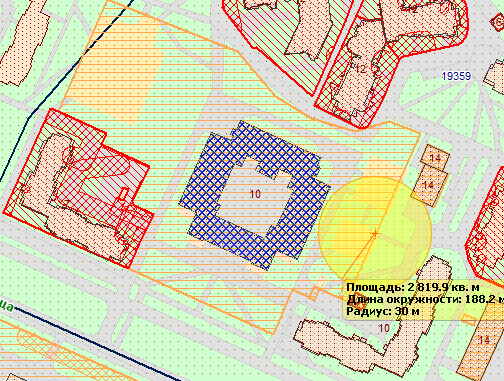 6 ВХОД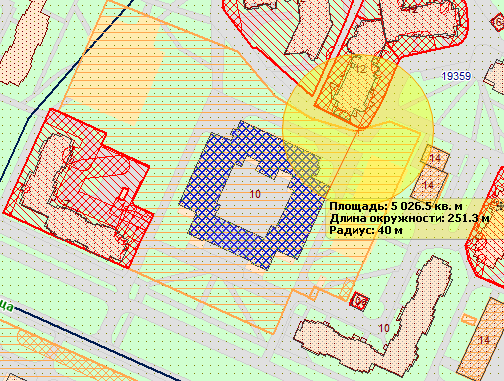 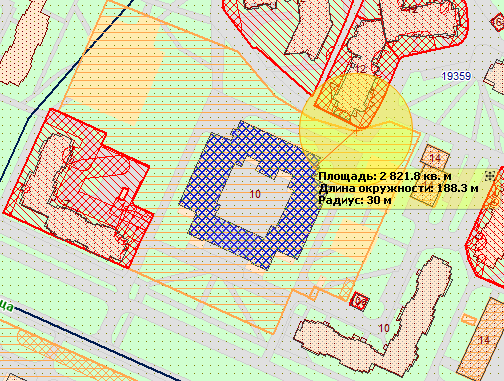 Приложение №  __78_____ (улица Шахматова, дом 12, корпус 1) 1 листСхема границ прилегающих территорий, на которых не допускается продажа алкогольной продукции
Санкт-Петербург, город Петергоф, улица Шахматова, дом 12, корпус 1,   СПб ГБУЗ «Детская городская поликлиника № 67»  Текущий масштаб 1:2 000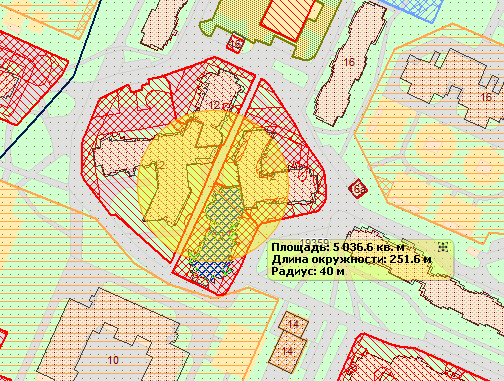 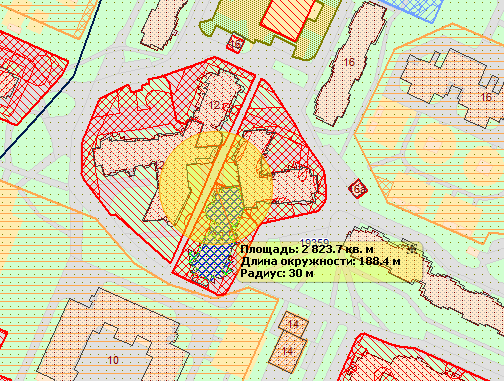 Приложение №  _79______ (ул. Шахматова, дом 12, корп. 3) 1 листСхема границ прилегающих территорий, на которых не допускается продажа алкогольной продукцииадрес: Петергоф, ул. Шахматова, дом 12, корп. 3    Подростково - молодёжный клуб  «Экватор»Текущий масштаб 1:2 000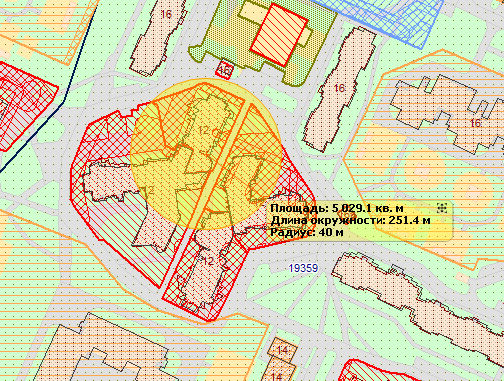 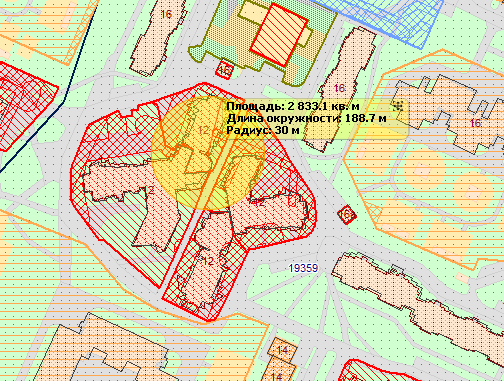 Приложение №  __80_____ (улица Шахматова, дом 12, корпус 4) 1 листСхема границ прилегающих территорий, на которых не допускается продажа алкогольной продукции
Санкт-Петербург, город Петергоф, улица Шахматова, дом 12, корпус 4СПб ГБУЗ «Николаевская больница» (женская консультация) Текущий масштаб 1:2 000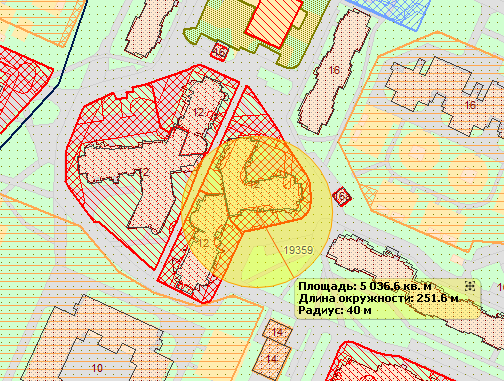 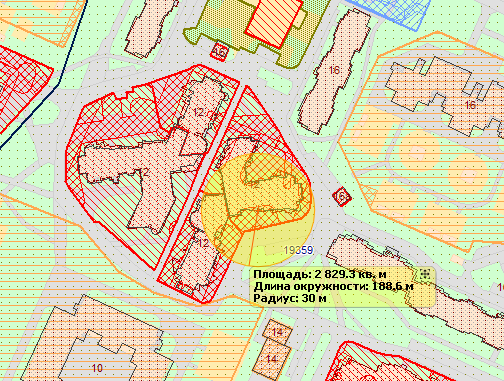 Приложение №  ___81____ (ул. Шахматова, дом 16, корпус 1) 3 листаСхема границ прилегающих территорий, на которых не допускается продажа алкогольной продукцииадрес: Петергоф, ул. Шахматова, дом 16, корпус 1Государственное бюджетное дошкольное образовательное учреждение детский сад № 13 общеразвивающего вида с приоритетным осуществлением познавательно-речевого развития воспитанников Петродворцового района Санкт-Петербурга Текущий масштаб 1:2 0001 ВХОД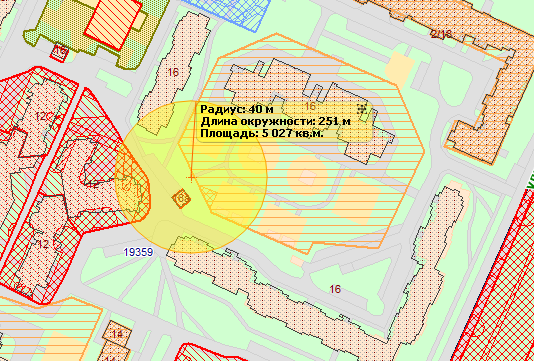 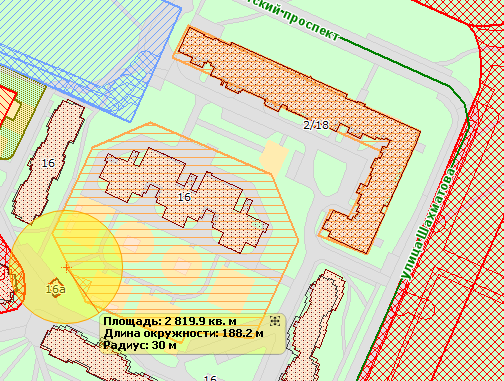 2 ВХОД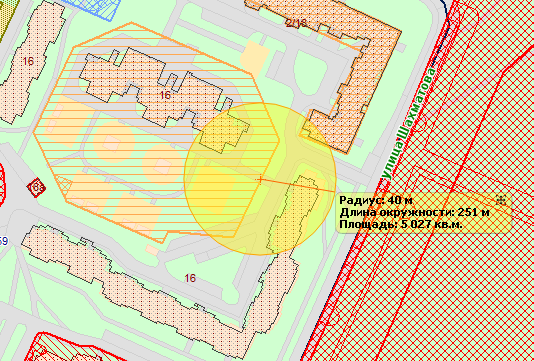 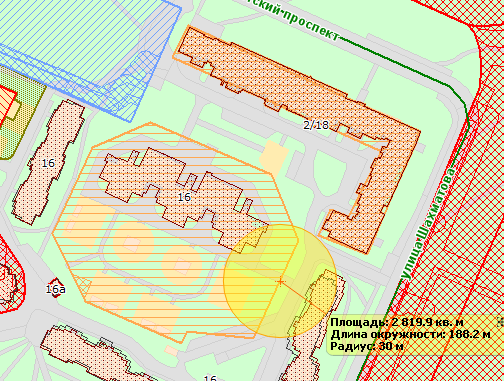 3 ВХОД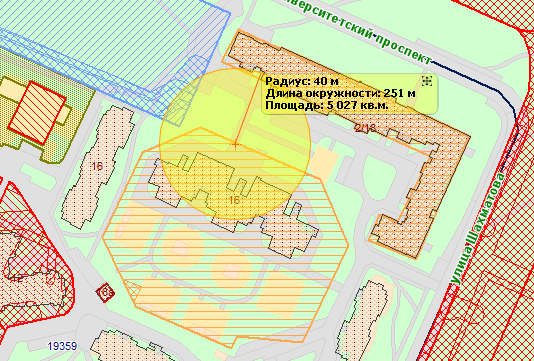 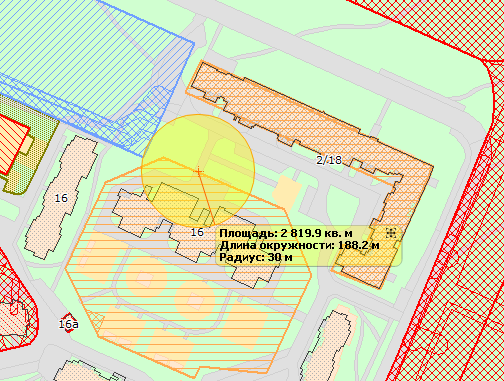 Приложение №  ___82____ (ул. Шахматова, дом 16, корпус 2, литера А) 2 листаСхема границ прилегающих территорий, на которых не допускается продажа алкогольной продукцииадрес: Петергоф, ул. Шахматова, дом 16, корпус 2, литера А Внутридворовая спортивная площадкаТекущий масштаб 1:2 0001 ВХОД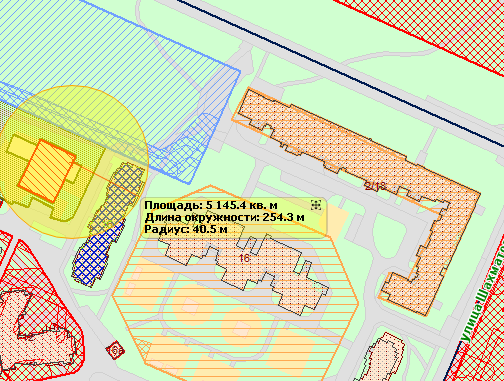 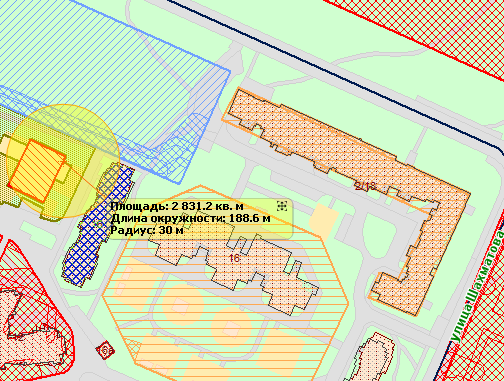 2 ВХОД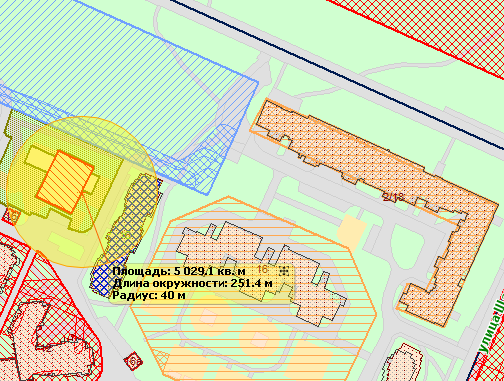 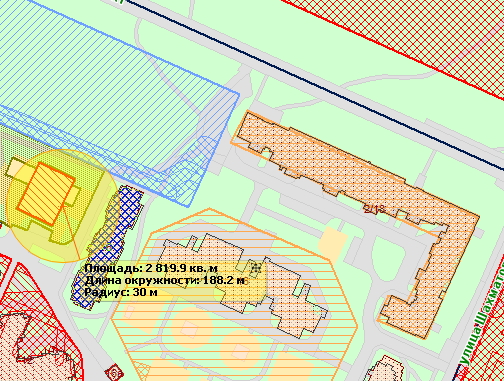 Приложение №  ____83___ (Эрлеровский бульвар, дом 1/35) 3 листаСхема границ прилегающих территорий, на которых не допускается продажа алкогольной продукцииадрес: Петергоф, Эрлеровский бульвар, дом 1/35Государственное бюджетное общеобразовательное учреждение средняя общеобразовательная школа № 416 Петродворцового района Санкт-Петербурга «Школа развития личности имени Веры Васильевны Павловой» Текущий масштаб 1:2 0001 ВХОД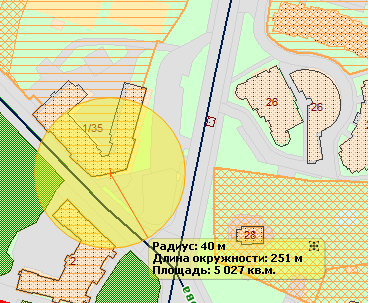 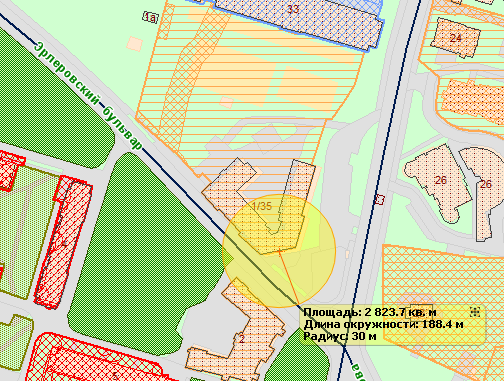 2 ВХОД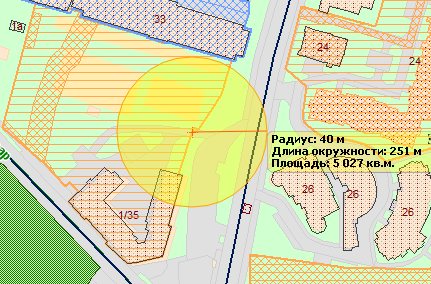 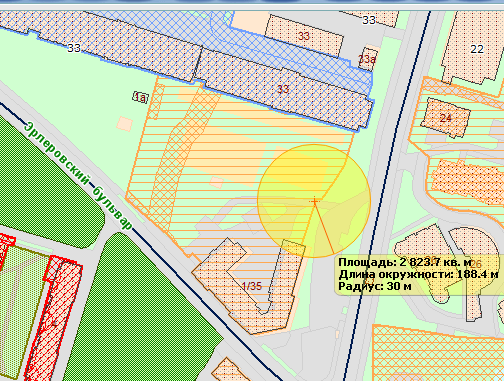 3 ВХОД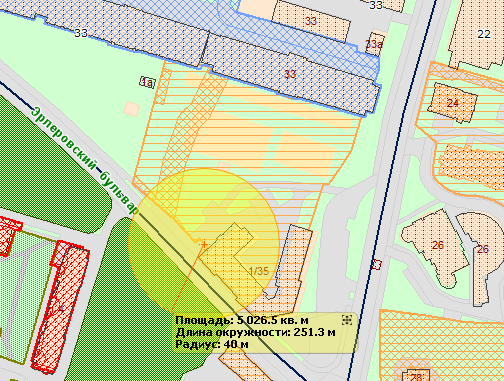 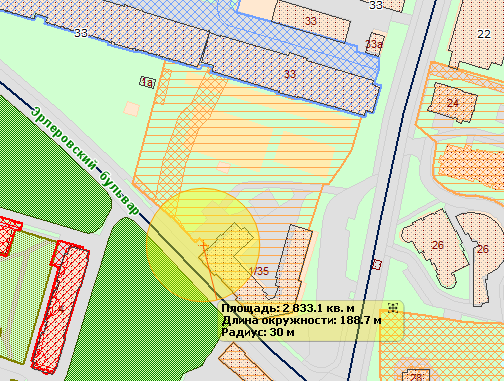 Приложение №  ___84___ (Эрлеровский бульвар, дом 20) 4 листаСхема границ прилегающих территорий, на которых не допускается продажа алкогольной продукцииадрес: Петергоф, Эрлеровский бульвар, дом 20Государственное бюджетное общеобразовательное учреждение средняя общеобразовательная школа № 412 Петродворцового района Санкт-Петербурга  Текущий масштаб 1:2 0001 ВХОД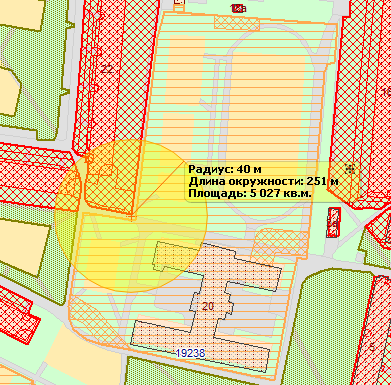 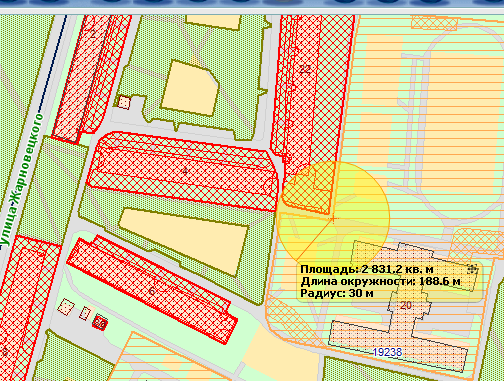 2 ВХОД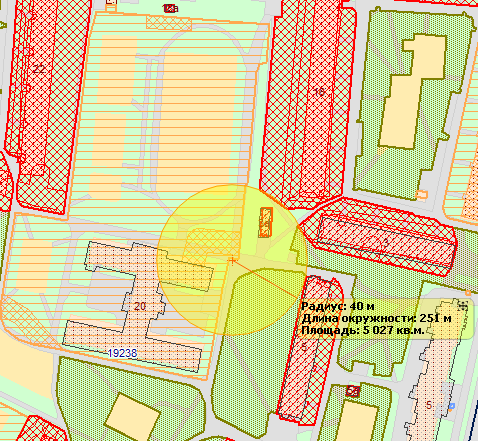 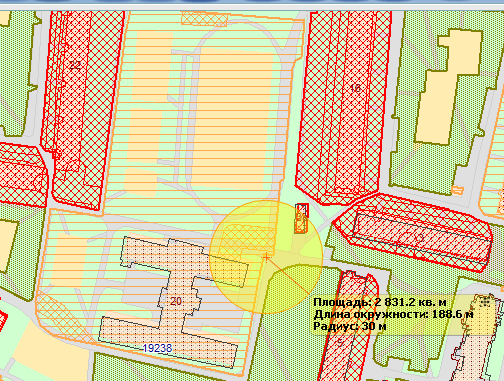 3ВХОД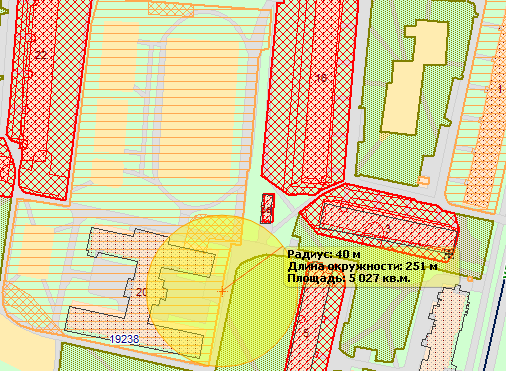 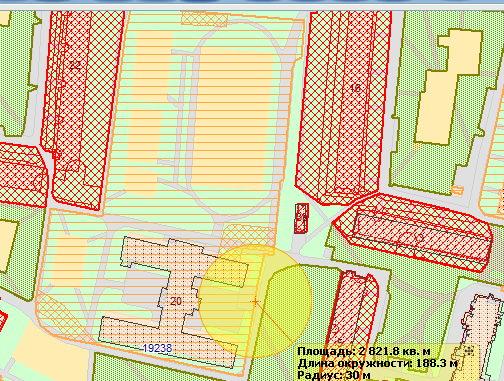 4 ВХОД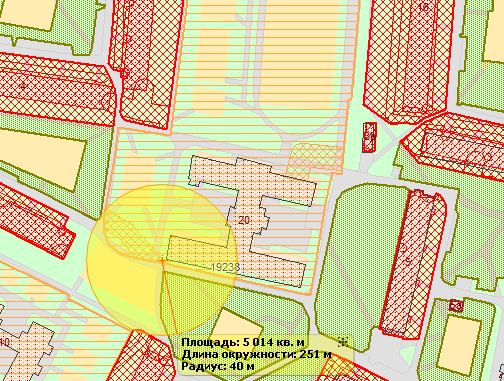 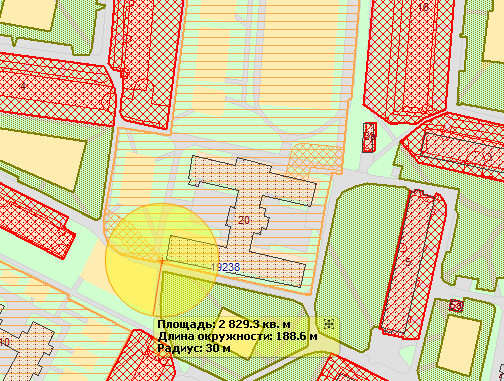 Приложение №  ___85____ (ул. Юты Бондаровской, дом 21) 3 листаСхема границ прилегающих территорий, на которых не допускается продажа алкогольной продукцииадрес: Петергоф, ул. Юты Бондаровской, дом 21Государственное бюджетное общеобразовательное учреждение школа № 439 Петродворцового района Санкт-Петербурга  Текущий масштаб 1:2 0001 ВХОД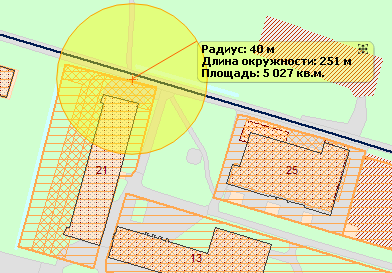 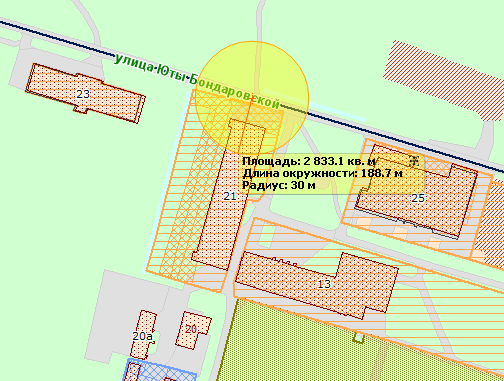 2 ВХОД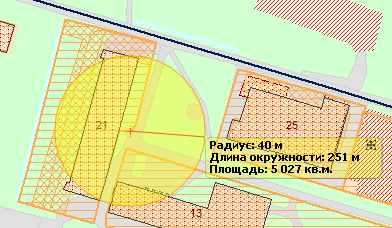 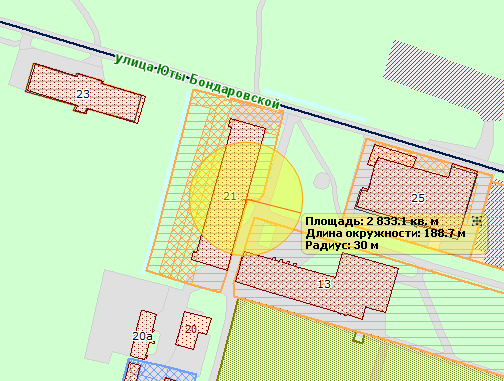 3 ВХОД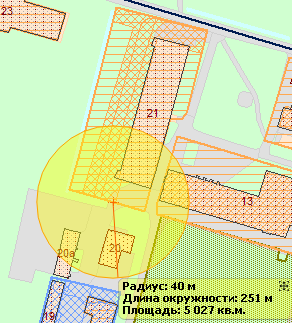 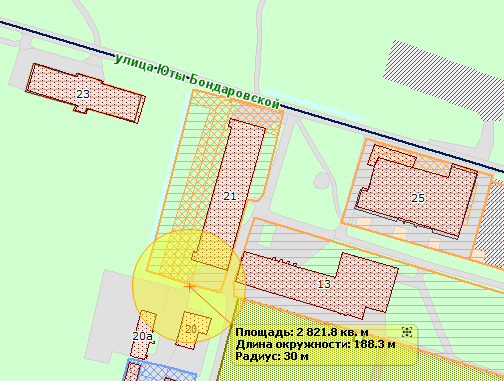 Приложение №  ___86____ (ул. Юты Бондаровской, дом 22) 1 листСхема границ прилегающих территорий, на которых не допускается продажа алкогольной продукцииадрес: Петергоф, ул. Юты Бондаровской, дом 22Санкт-Петербургское государственное бюджетное профессиональное образовательное учреждение "Петродворцовый колледж"Текущий масштаб 1:2000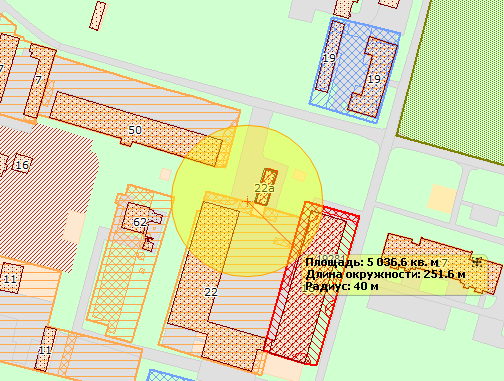 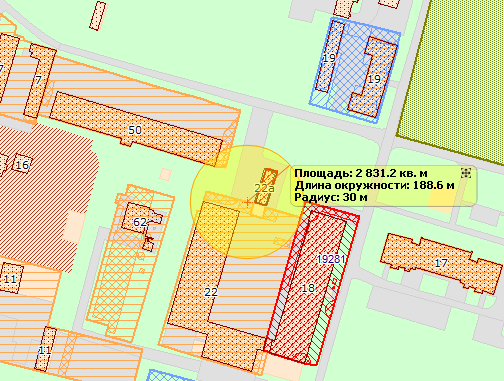 